基本信息基本信息 更新时间：2022-10-20 15:14  更新时间：2022-10-20 15:14  更新时间：2022-10-20 15:14  更新时间：2022-10-20 15:14 姓    名姓    名逯杏花逯杏花年    龄36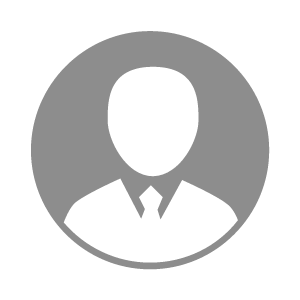 电    话电    话下载后可见下载后可见毕业院校安徽农业大学邮    箱邮    箱下载后可见下载后可见学    历硕士住    址住    址期望月薪5000-10000求职意向求职意向疫苗研发经理,实验员,动物疫病检验检疫疫苗研发经理,实验员,动物疫病检验检疫疫苗研发经理,实验员,动物疫病检验检疫疫苗研发经理,实验员,动物疫病检验检疫期望地区期望地区河南省/商丘市河南省/商丘市河南省/商丘市河南省/商丘市教育经历教育经历就读学校：安徽农业大学 就读学校：安徽农业大学 就读学校：安徽农业大学 就读学校：安徽农业大学 就读学校：安徽农业大学 就读学校：安徽农业大学 就读学校：安徽农业大学 工作经历工作经历工作单位：湖北省农业科学院畜牧兽医研究所 工作单位：湖北省农业科学院畜牧兽医研究所 工作单位：湖北省农业科学院畜牧兽医研究所 工作单位：湖北省农业科学院畜牧兽医研究所 工作单位：湖北省农业科学院畜牧兽医研究所 工作单位：湖北省农业科学院畜牧兽医研究所 工作单位：湖北省农业科学院畜牧兽医研究所 自我评价自我评价其他特长其他特长